TZONE LBS 演示APP使用文档前  言    尊敬客户，非常感谢您使用天圆产品“TZONE LBS”演示APP，此文档为你介绍演示App功能。概述概述演示App是为让给客户演示公司ibeacon 定位或者开发人员使用TZONE LBS SDK示例。功能概述2D室内地图展示、点击、绽放、旋转等室内定位离线地图管理平台基本要求Android 4.3支持蓝牙BLE4.0功能说明主界面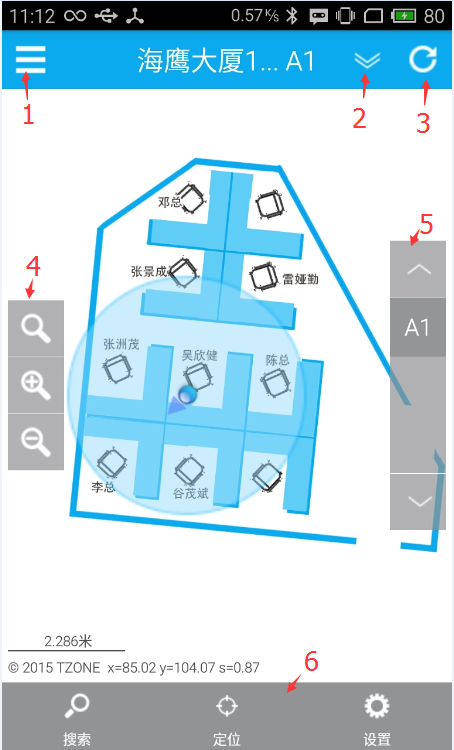 1、系统设置2、地图切换下拉菜单3、刷新4、缩放控件栏5、楼层、区域切换栏6、功能菜单系统设置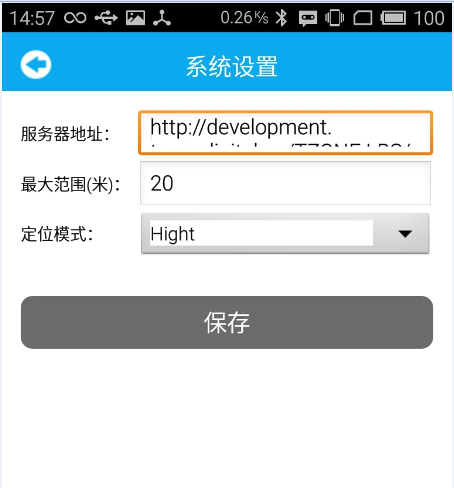 定位模式分两种：1、默认 2、精准定位1、按区域来定位。即：只判断在某区域即可2、区域内精准定位基站设置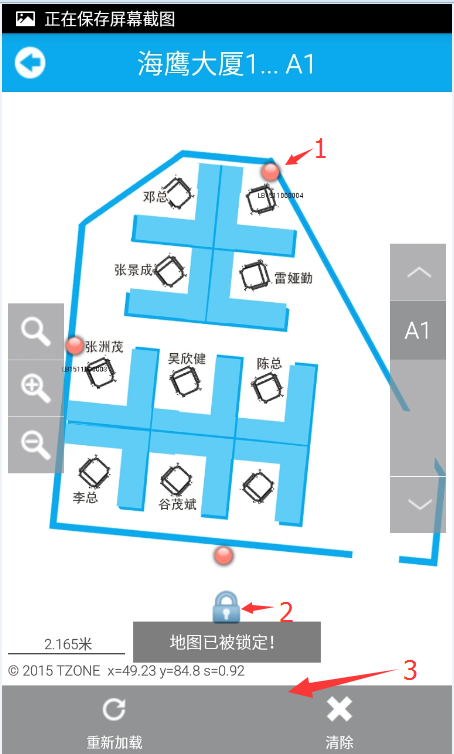 1、基站位置。2、锁定地图。锁定后地图无法缩放、拖动等操作3、功能菜单区域定位部署功能1、将手机靠近beacon,来读取beacon. 选择4个ibeacon 作为基站。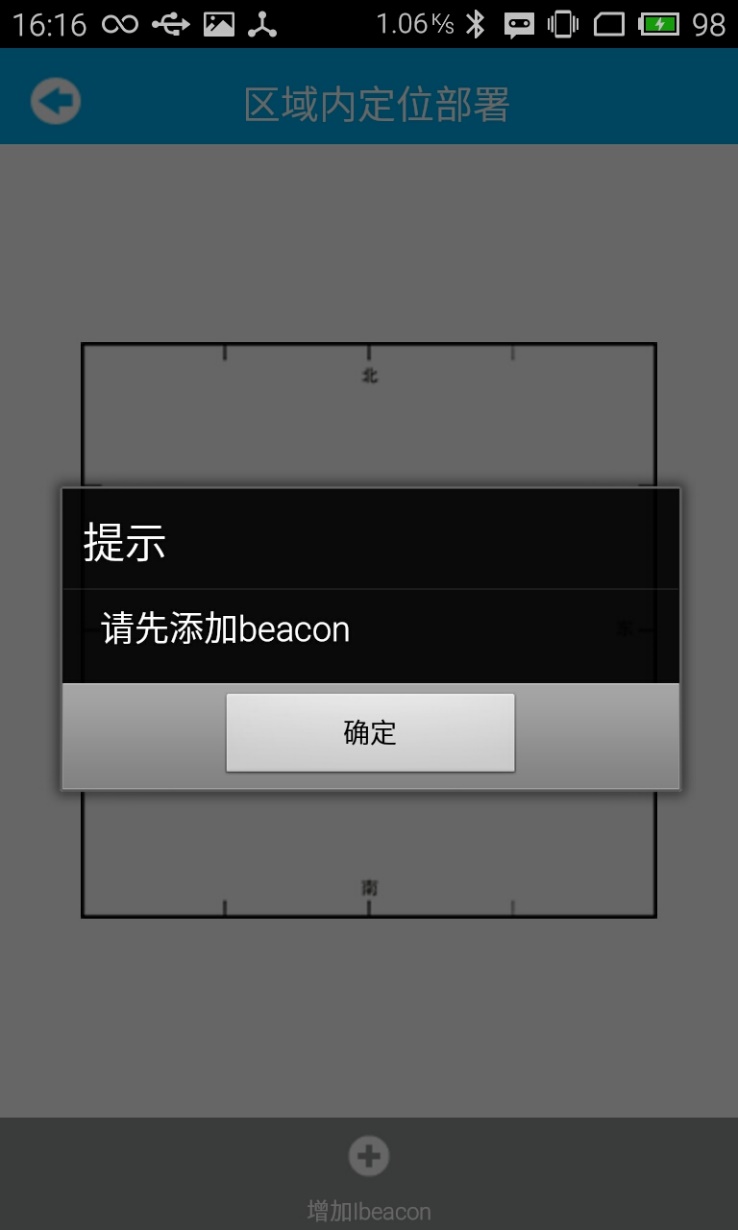 2、将手机放到区域中心位置，安装过程中不要移动手机。如图所示，请将beacon依次放到指定位置！然后点击“安装设备”开始"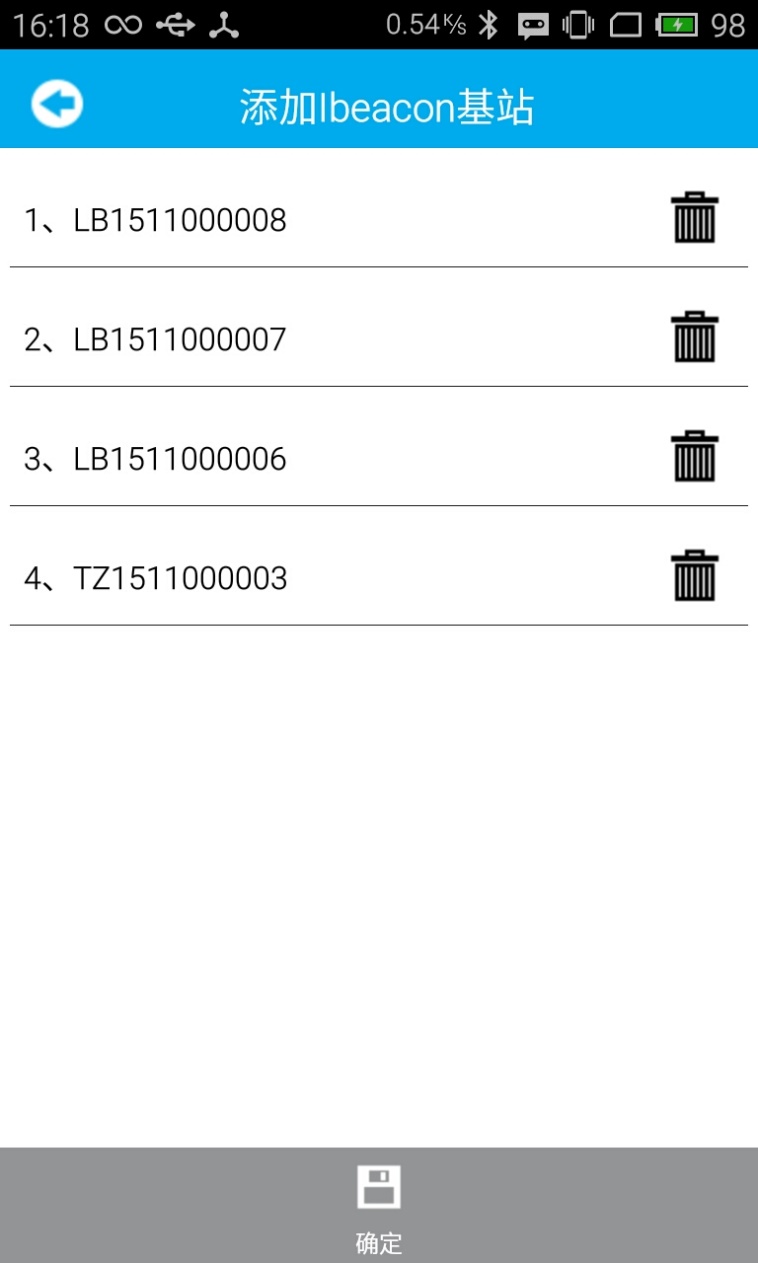 3、正在分析安装设备所在位置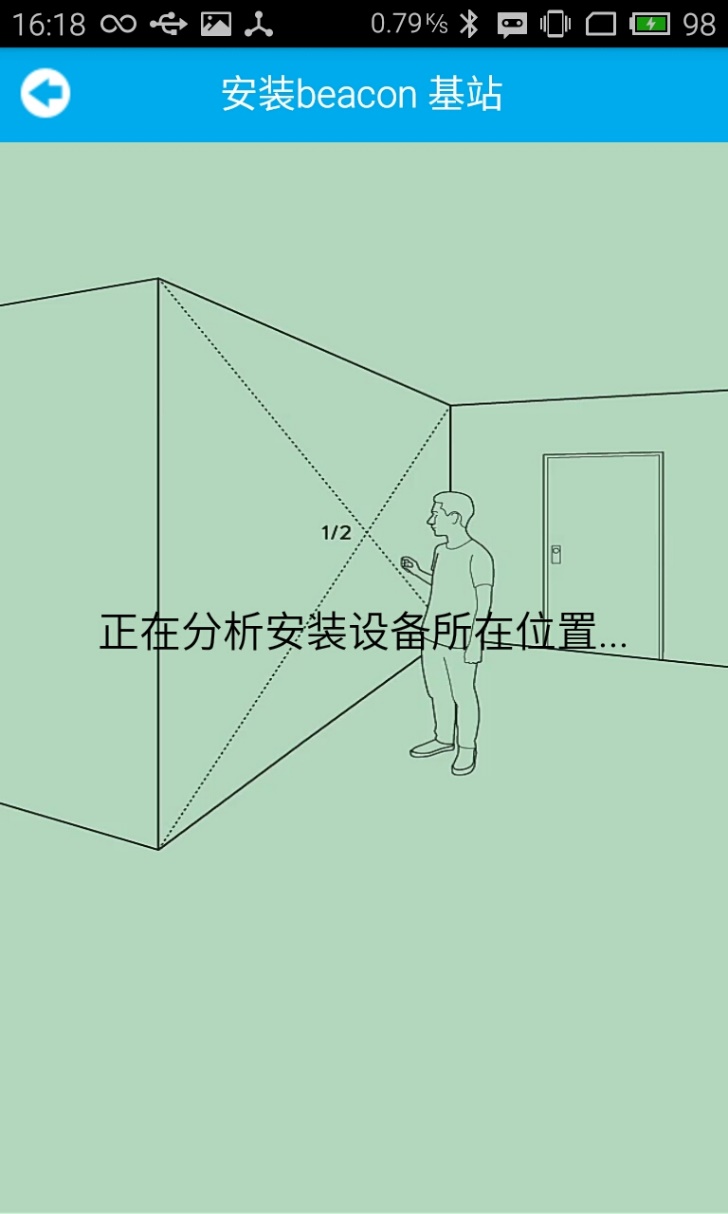 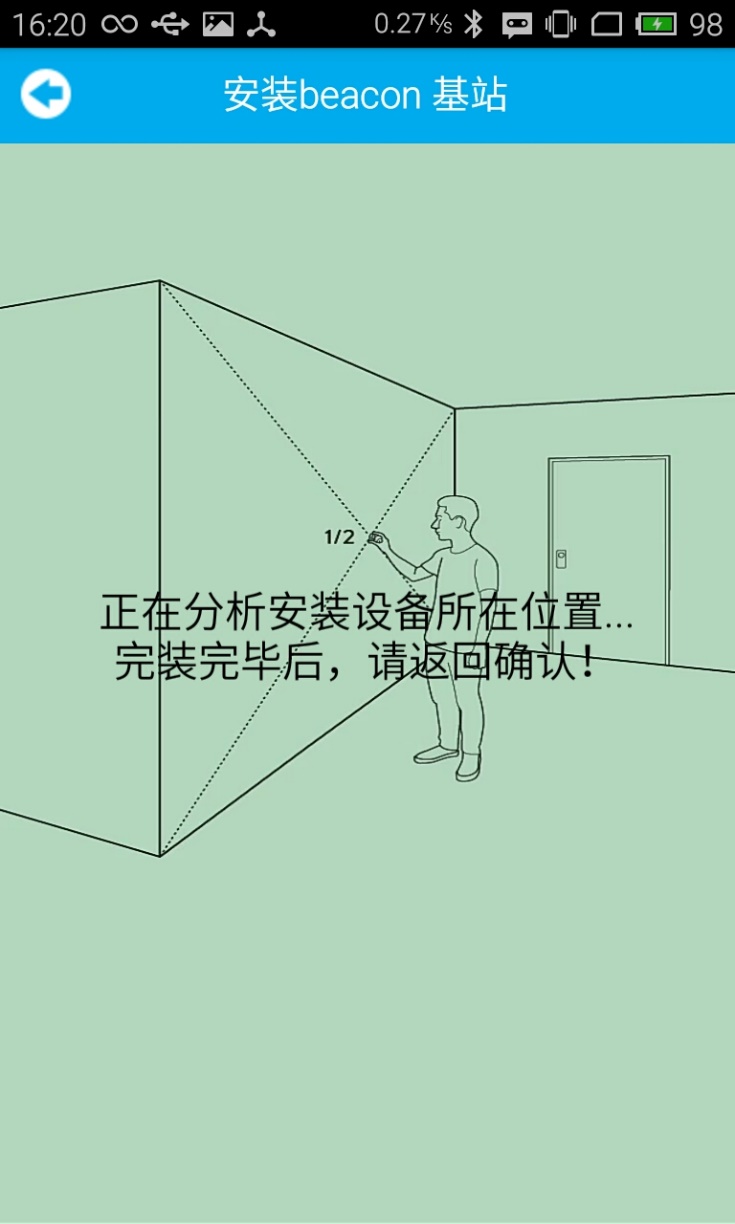 4、请对照图上beacon位置与实际位置，是否相同。确认无误点击“保存设置”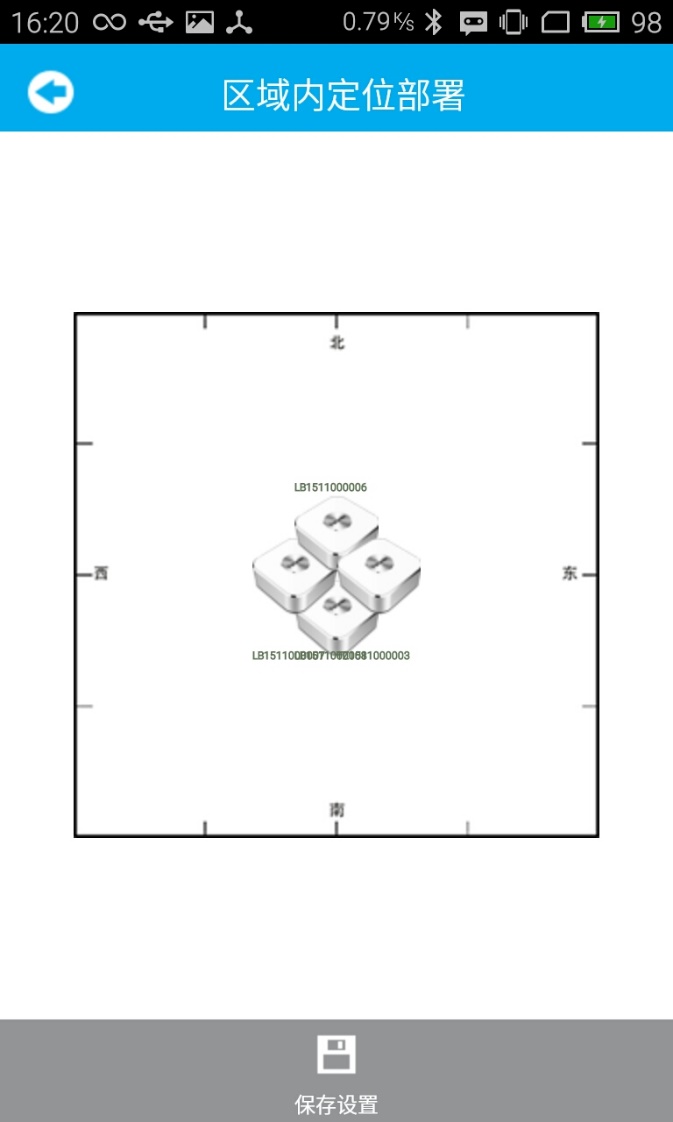 5、定位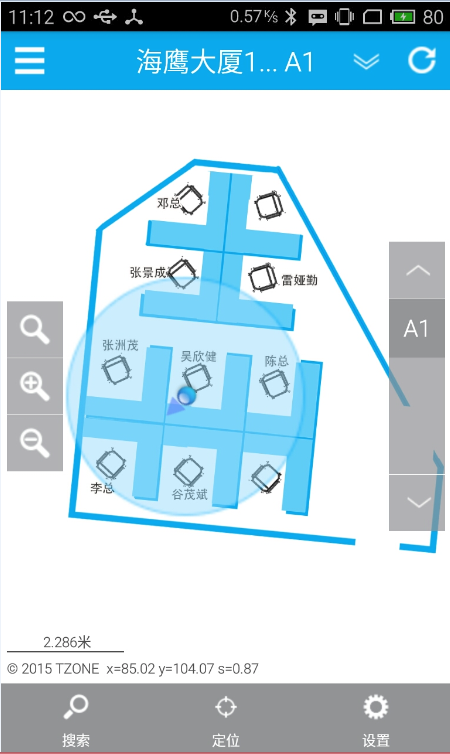 图中：1、小圆点代表定位位置2、箭头方向为手机指向方向3、圆框代表定位精度。室内定位部署功能1、将手机靠近beacon,来读取beacon信息，然后按图中位置部署beacon。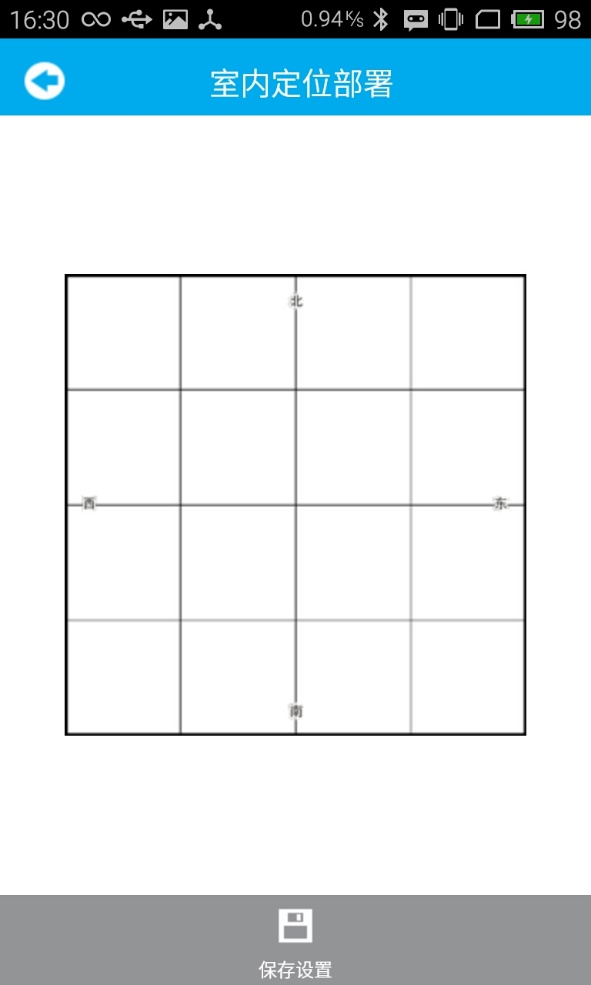 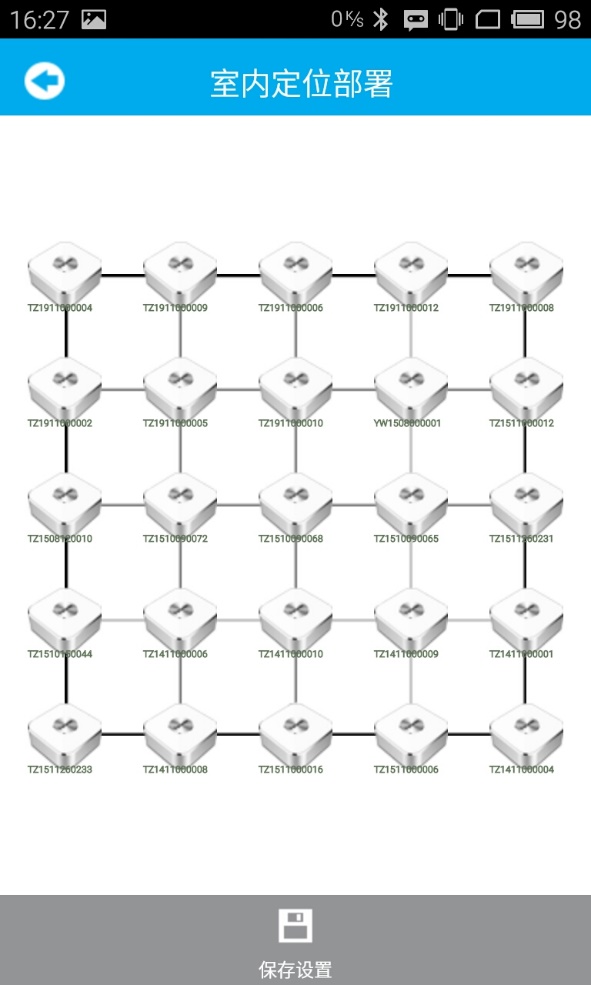 2、定位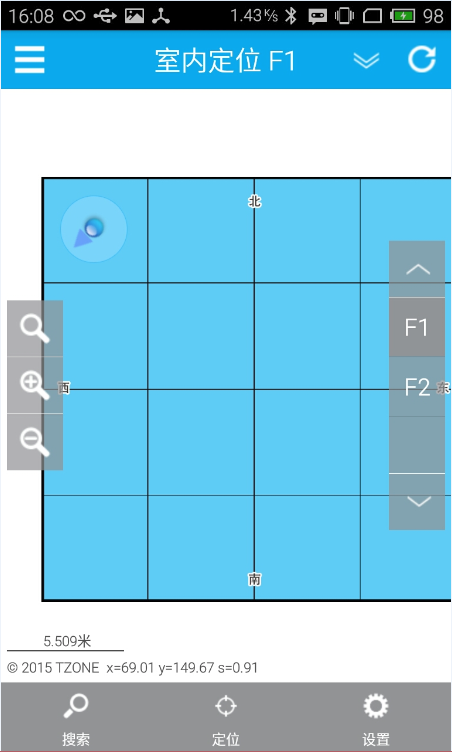 图中：1、小圆点代表定位位置2、箭头方向为手机指向方向3、圆框代表定位精度。离线地图搜索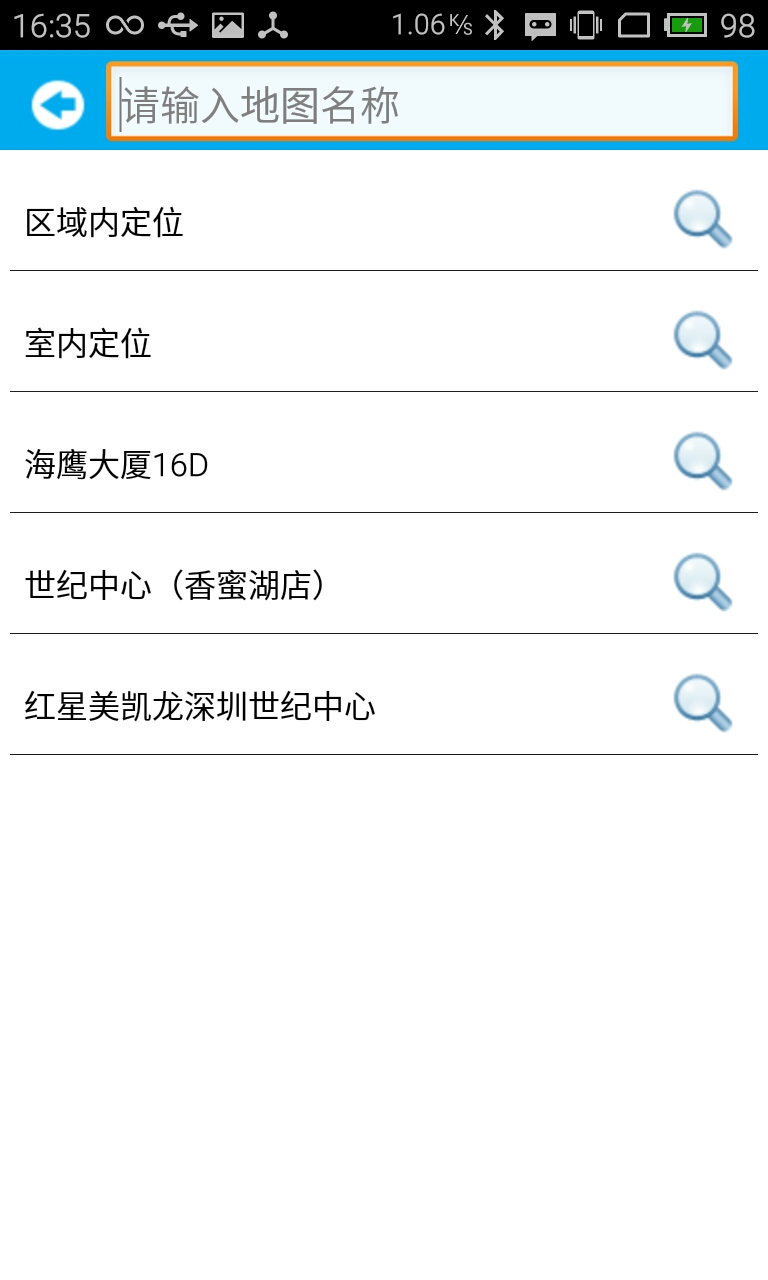 状态□ 草稿    □ 评审    √ 发布    □ 修订□ 草稿    □ 评审    √ 发布    □ 修订□ 草稿    □ 评审    √ 发布    □ 修订版本号V1.0V1.0V1.0作者Forrest wu发布时间2015.11.30